 Ruse Football Club 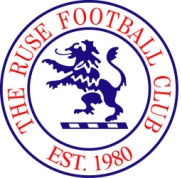 2019 Sponsorship Packages:A Ruse Football Club Major SponsorTo be negotiated on an individual basisRuse FC playing shirt sponsorship Packages1 season Local senior Shirt Sponsor - $1,200.00Sponsors company name to appear on a senior squads playing jerseysIncludes Silver sponsorship benefits1 season Local junior Shirt Sponsor - $1000.00Sponsors company name to appear on a junior squads playing jerseysIncludes Silver sponsorship benefits1 season Local mini’s Shirt Sponsor - $650.00Sponsors company name to appear on a mini squads playing jerseysIncludes Bronze sponsorship benefitsRuse Football Club general sponsorship PackagesGold $800.00 Club sponsorship package2 x 1m 2 colour banner displayed on main ground fencing at Jackson Park for all home games for the duration of the season. Company profile listed in the 1st edition of the weekly e-news letter introducing the new seasons club sponsorsFree advertising space if requested in the Ruse Football Club weekly e-news letter to promote directly to the greater Ruse Football community (approximately 20 inserts).Logo / business name to appear on the Ruse Football Club weekly e-news letter for the duration of the football seasonLogo / business name to appear on the Ruse Football Club Inc. web site for the duration of the football season2 x tickets to the senior presentationSponsorship plaque presented for display in business premisesSilver $500.00 Club sponsorship packageCompany profile listed in the 1st edition of the weekly e-news letter introducing the new seasons club sponsorsFree advertising space if requested in the Ruse Football Club weekly e-news letter to promote directly to the greater Ruse Football community once per month during the season (approximately 5 inserts).Logo / business name to appear on the Ruse Football Club weekly e-news letter for the duration of the football seasonLogo / business name to appear on the Ruse Football Club Inc. web site for the duration of the football seasonSponsorship plaque presented for display in business premisesBronze $250.00 Club sponsorship packageCompany profile listed in the 1st edition for the season of the weekly e-news letter introducing the new seasons club sponsorsLogo / business name to appear on the Ruse Football Club weekly e-news letter for the duration of the football seasonLogo / business name to appear on the Ruse Football Club Inc. web site for the duration of the football season                                                                                                             OtherClub drink bottle sponsor (2 available) - $400.00 eaSponsors company logo appears on club drink bottle, club drink bottle is given to every registered player.Custom Options – P.O.A.The following options may be selected in addition to the above or as a negotiated customized sponsorship package to assist in meeting any businesses expectations:Ground signageClub Jackets with sponsors logoClub polo shirts with sponsors logoTraining shirts with sponsors logoClub bags with sponsors logoDonations of merchandise and / or services of any kind for major raffles and fund raising events gratefully appreciated and accepted.